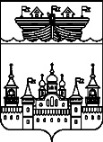 СОВЕТ ДЕПУТАТОВ ВОСКРЕСЕНСКОГО МУНИЦИПАЛЬНОГО ОКРУГА НИЖЕГОРОДСКОЙ ОБЛАСТИРЕШЕНИЕ23 января 2023 года	№ 10О прекращении полномочий глав сельских администраций Воскресенского муниципального района Нижегородской областиВ соответствии с Федеральным законом РФ от 06.10.2003 №131-ФЗ «Об организации местного самоуправления в Российской Федерации», Законом Нижегородской области от 4 мая 2022 года № 45-З «О преобразовании муниципальных образований Воскресенского муниципального района Нижегородской области», решением Совета депутатов от 11 октября 2022 г. №29 «О реорганизации администрации Воскресенского муниципального района Нижегородской области и администраций городских и сельских поселений Воскресенского муниципального района Нижегородской области», Совет депутатов округа решил:1. Прекратить досрочно полномочия:- главы администрации Благовещенского сельсовета Воскресенского муниципального района Нижегородской области Лепехина Алексея Сергеевича;- главы администрации Воздвиженского сельсовета Воскресенского муниципального района Нижегородской области Охотникова Игоря Николаевича;- главы администрации Владимирского сельсовета Воскресенского муниципального района Нижегородской области Лепехина Сергея Витальевича;- главы администрации Глуховского сельсовета Воскресенского муниципального района Нижегородской области Дубовой Ирины Юрьевны;- главы администрации Егоровского сельсовета Воскресенского муниципального района Нижегородской области Черняева Юрия Александровича;- главы администрации Капустихинского сельсовета Воскресенского муниципального района Нижегородской области Ковалевой Ольги Петровны;- главы администрации Нестиарского сельсовета Воскресенского муниципального района Нижегородской области Хомова Василия Валентиновича;- главы администрации Староустинского сельсовета Воскресенского муниципального района Нижегородской области Крыловой Майи Робертовны;2. Прекратить полномочия:- временно исполняющего обязанности главы администрации Богородского сельсовета Воскресенского муниципального района Нижегородской области Бокова Юрия Владимировича;- временно исполняющего обязанности главы администрации Нахратовского сельсовета Воскресенского муниципального района Нижегородской области Солодовой Светланы Никандровны;- временно исполняющего обязанности главы администрации р.п.Воскресенское Воскресенского муниципального района Нижегородской области Гурылева Алексея Владимировича.3. Считать днем прекращения полномочий глав администраций сельских советов и временно исполняющих обязанности глав сельских и поселкового советов Воскресенского муниципального района – дату государственной регистрации администрации Воскресенского муниципального округа Нижегородской области в качестве юридического лица в налоговых органах.4. Опубликовать настоящее решение на официальном сайте администрации Воскресенского муниципального округа Нижегородской области в информационно-телекоммуникационной сети «Интернет».Председатель 				                       Глава местного самоуправленияСовета депутатов округа    				   округа                                 И.Д. Оржанцев						    А.Е. Запевалов